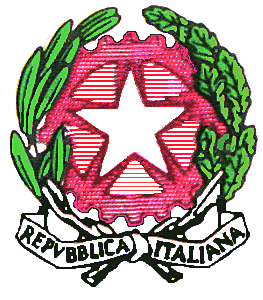 __l__ sottoscritt__ ______________________________________________________ in servizio in qualità di:docente (    Infanzia      Primaria       Sec. di 1° grado       Sec. di 2° grado) ATA (    D.S.G.A.       Ass.te Amm.vo         Coll.Scol.)con contratto a      T.I.        T.D.    nel Plesso scolastico di ________________________ TURNO     1°      2°C H I E D Ealla S.V. di poter usufruire di gg. ___________ dal ____/____/_______ al ____/____/_______ per:_____	Ferie anno scolastico 20___ / 20________	Legge 104/92 (art. 33 comma 3)_____	Motivi personali/familiari		(allegare autocertificazione)_____	Matrimonio				(allegare relativa documentazione)_____	Lutto Familiare				(allegare relativa documentazione)_____	Malattia				(allegare certificazione medica)_____	Accertamenti clinici			(allegare certificazione medica)_____	Visita specialistica			(allegare certificazione medica)_____	Ricovero ospedaliero / Day Hospital	(allegare certificazione medica)_____	Infortunio sul lavoro			(allegare certificazione medica)_____	Donazione sangue			(allegare certificazione medica)_____	Congedo parentale			(dai 3 agli 8 anni con retribuz. al 30% o senza retribuz.)_____	Congedo parentale			(fino ai tre anni di vita  con retr. al 100% o al 30%)_____	Congedo parentale D.L.80/2015	(dai 0 ai 6 anni con retribuz. al 30% o senza retribuz.)_____	Congedo parentale D.L.80/2015	(dai 6 ai 12 anni con retribuz. al 30% o senza retribuz.)_____	Legge 1204 malattia figlio inf.3 anni	(allegare certificazione medica)_____	Diritto allo studio (150 ore)		(allegare relativa documentazione)_____	Concorso o Esami			(allegare relativa documentazione)_____	Esonero corsi di formaz./aggiornam.	(allegare relativa documentazione)_____	Altro___________________________	(allegare relativa documentazione)__l__ suddett__ si impegna a far pervenire relativa documentazione.Catania ____/____/_______								FIRMA									_______________________________